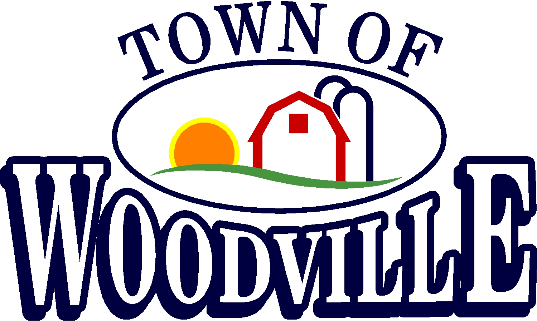  Applicant Information: Name____________________________________________________________________ Address__________________________________________________________________ Phone Number ___________________________*You are required to inform neighbors within 1 mile of date and time of your fireworks display*You are required to call local Fire Dept and Police advising of date and time*Please take note of drought conditions*Municipality is not liable for any and all damages*Permit must be submitted to the Chairman at least 15 days prior to the fireworks display. 
*Igniting of fireworks exhibition must terminate at 11:00pm. *This application is subject to administrative review pursuant Wis. Statute § 167.10 167.10 (3) * Fireworks permit.STATE OF WISCONSIN
Town of Woodville
Calumet, CountyYou, ___________ _____________, of The Town of Woodville, are granted permission to purchase fireworks on and after ________ ___, 20__,Signed: Chairman Town of Woodville_____________________________